  Gâteau abricots       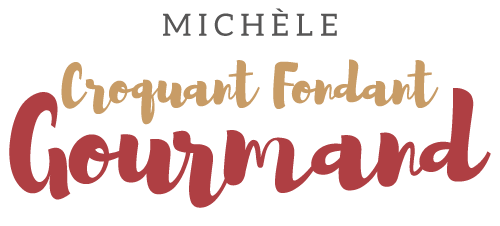  Pour 6 Croquants-Gourmands :
Pâte :
- 200 g de farine - 100 g de beurre - 50 g de sucre - 1 pincée de sel - 1 œuf
Garniture :
- 800 g d'abricots bien mûrs
- 215 g de lait concentré sucré
- 3 œufs
- 50 g de poudre d'amandes
- 2 càs de farine
- 1 càs d'amaretto
- 3 càs de crème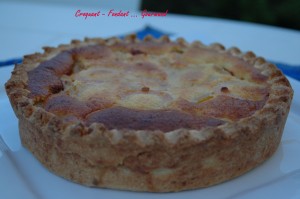 1 moule à manqué de 22 cm de diamètre
Préchauffer le four à 175°C 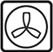 La Pâte :
Disposer la farine en fontaine.
Mettre au centre, le sel, le sucre, l'œuf et le beurre coupé en lamelles.
Travailler rapidement et si besoin est, rajouter 1 à 2 càs d'eau.
Dès que la pâte est lisse l'aplatir au rouleau et en tapisser le moule.
Réserver au frais pendant la préparation de la garniture.La Garniture :
Laver les abricots. Les couper en 2  ôter les noyaux et les disposer sur le fond de pâte
partie creuse au-dessus.
Battre le lait concentré avec la crème, les œufs, la poudre d'amandes et la farine.
Ajouter l'alcool. Verser la crème sur les abricots.
Festonner les bords de la tarte Faire cuire pendant 40 minutes environ.
Laisser refroidir avant de démouler.
À déguster froid.